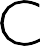 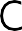 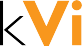 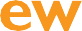 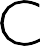 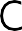 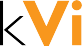 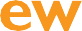 The Victorian Department of Education and Training (DET) and your school are using online learning services to support learning and teaching.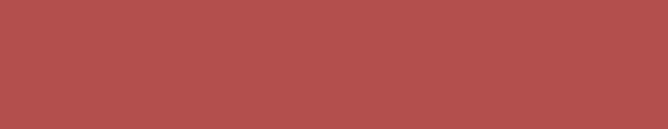 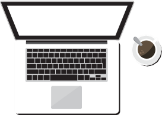 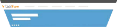 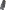 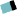 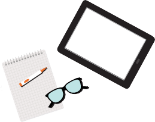 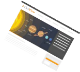 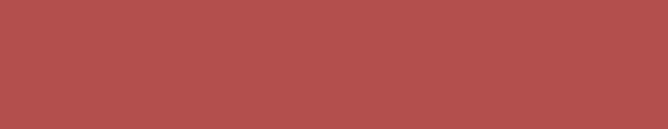 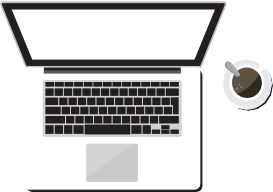 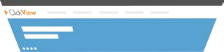 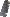 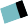 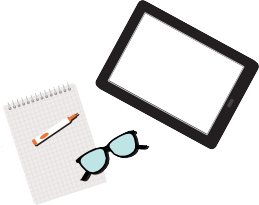 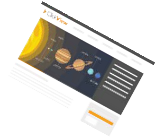 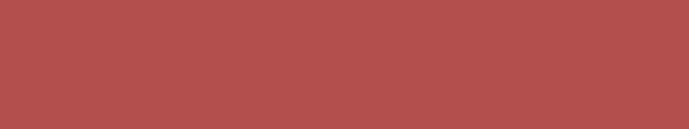 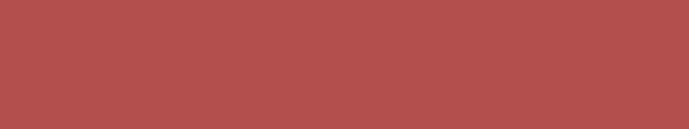 | High-quality resources for learning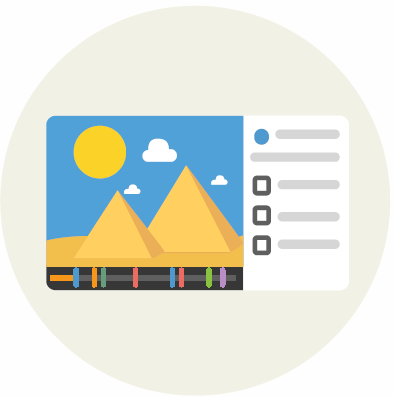 ClickView provides a library of video content explicitly aligned to the Victorian Curriculum. Studentsand teachers can confidently access high-quality video resources that have been purpose-made in Melbourne, or educationally curated from a selection of pay-TV or free-to-air programs.| Safe and age-appropriate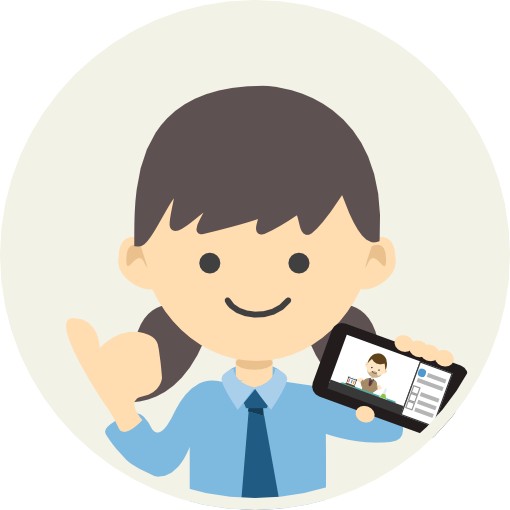 ClickView resources feature Australian content classifications to help ensure students areaccessing age-appropriate materials.| Engaging and interactive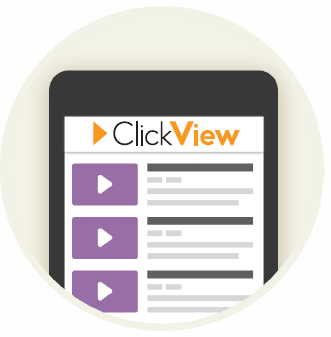 Teachers can find, edit and share relevant educational videos with students, including interactivelearning tasks, through which teachers can monitor each student's understanding. Students can upload and share their work with teachers and other students to demonstrate their learning.| Access videos from home on any device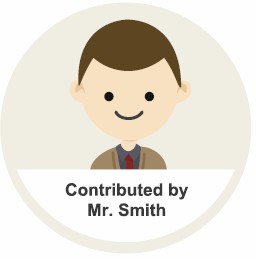 Teaching staff can share clips with students to view at home so they can use class time for qualitydiscussions, higher-order thinking and problem-solving.ClickView can be conveniently accessed on laptop, desktop, tablet or mobile devices.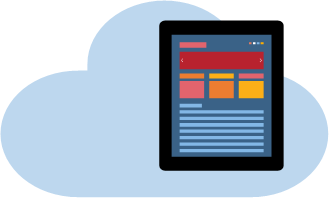 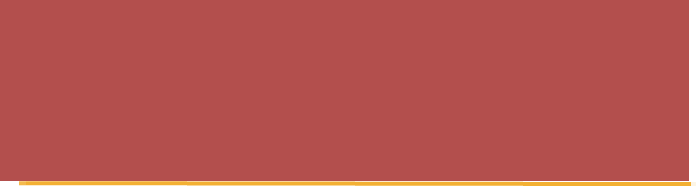 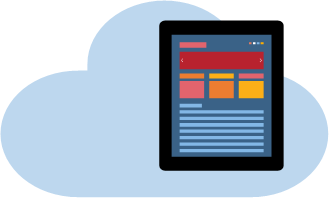 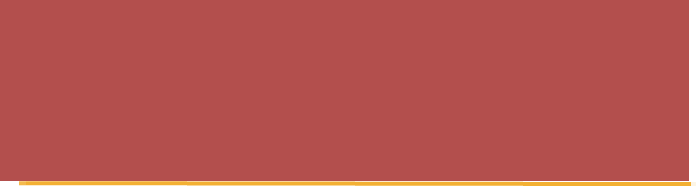 If you have concerns about the use of ClickView or are considering opting out, please contact your school to get more information about the system and the protection in place. While we can make alternative local arrangements for your child/ren it is preferable for all students to have equal access to online educational tools.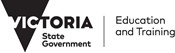 